Российская ФедерацияРеспублика ХакасияТаштыпский районАдминистрация Матурского сельсоветаПОСТАНОВЛЕНИЕ«04»  декабря 2019 г.                            с. Матур                                                     № 160Об утверждении муниципальной                                                                                                   Программы« Переселение жителей                                                                                                    Матурского  сельсовета из                                                                                                   муниципального аварийного                                                                                                            жилого фонда »    Руководствуясь ст. 14 Федерального закона от 06.10.2003 № 131 – ФЗ «Об общих принципах организации местного самоуправления в Российской Федерации», ст.179 Бюджетного кодекса Российской Федерации, п.3, п.16 ст.9 Устава муниципального образования Матурский сельсовет от 03.01.2006 № 14, администрация Матурского сельсовета, п о с т а н о в л я е т : 1.Утвердить муниципальную программу « Переселение жителей Матурского сельсовета из муниципального аварийного жилого фонда », приложение 1,2,3,4,5.  Таблицы, 1,2,3,4,5,6,7,8,9. 2.Отменить Постановление от 23.11.2016 № 145 об утверждения подпрограммы            « Переселение жителей Матурского сельсовета из муниципального аварийного жилого фонда на 2017 – 2019 годы».  3.Данное постановление вступает в силу после официального опубликования (обнародования). Глава Матурского сельсовета                                                            В.М. Кызынгашев Приложение 1 к постановлениюАдминистрации Матурского сельсовета от «04»  декабря 2019г. № 160МУНИЦИПАЛЬНАЯ ПРОГРАММА «Переселение жителей Матурского сельсовета из муниципального аварийного жилого фонда 2020–2025 годы»ПАСПОРТмуниципальной программы «Переселение жителей Матурского сельсовета из муниципального аварийного жилого фонда (2020–2025 годы)»Указанная Программа будет выполнена только при условии и по результатам полного финансирования из Фонда содействия реформирования жилищно-коммунального хозяйства.1.Введение.Программа направлена на обеспечение комплексного подхода при ликвидации авариного жилого фонда в Матурском сельсовете.Программа включает в себя комплекс мероприятий по переселению граждан, проживающих в аварийном жилом фонде, признанными таковыми на 01.01.2017 – 2019 год. 2. Содержание проблемы и необходимость её решения.2.1.Общая площадь муниципального жилого фонда Матурского сельсовета составляет – 4218,3 кв.м., площадь аварийного муниципального жилого фонда составляет – 349,5 кв.м .  Отдельная часть жилищного фонда поселения уже сегодня не удовлетворяет потребностям населения не только по объему, но и по своему качеству, т.к. эксплуатируется уже более 40 лет и имеет значительный износ.	В настоящее время семьи, проживающие в  аварийных домах, не отвечающих условиям пригодности для постоянного проживания, в основном имеют низкие доходы и не в состоянии улучшить свои жилищные условия путем приобретения жилья с использованием собственных средств и ипотечных кредитов. Существует и другая проблема -  это отсутствие вторичного рынка жилья, поэтому переселение граждан , проживающих в аварийном жилищном фонде будет в основном решаться за счёт строительства нового жилья. В ближайшие годы решить проблему переселения граждан из  аварийного жилищного фонда  только за счет средств муниципального бюджета не представляется возможным. Учитывая размеры  аварийного жилищного фонда, а также среднюю стоимость затрат на переселение граждан из него, необходимы значительные денежные средства. Разработка и реализация муниципальной программы позволит создать благоприятные условия для  строительства новых домов , для привлечения внебюджетных фондов.2.2. Приоритеты муниципальной политики в сфере реализации муниципальной программы, цель, задачи.Муниципальная  программа «Благоустройство территории Матурского сельсовета 2020-2025 годы» , разработана в соответствии с Федеральным законом от 06.10.2003 № 131-ФЗ «Об общих принципах организации местного самоуправления в Российской Федерации»; Уставом муниципального образования «Матурский сельский совет»; Стратегией социально-экономического развития Матурского сельского совета. 3. Основные цели и задачи Программы.Целью программы является обеспечение жильем граждан, проживающих на территории муниципального образования поселения в  домах, признанных непригодными для постоянного проживания и ликвидация аварийного жилищного фонда.	В процессе достижения поставленных целей должны быть решены следующие задачи:- подготовка условий и разработка правовых и методологических механизмов для переселения граждан муниципального образования поселения из  аварийного жилищного фонда ;- обеспечение развития территории муниципального образования поселения, занятой в настоящее время жилым фондом, непригодным для проживания;- формирование финансовых и инвестиционных ресурсов для обеспечения переселяемых граждан жильем;- создание условий и механизмов привлечения средств внебюджетных источников для реализации программы;- привлечение частных инвестиций в жилищное строительство.	В соответствии с поставленными целями и задачами реализация программы включает в себя работу по следующим направлениям:	Формирование реестра аварийных жилых помещений, установление очередности сноса данного жилищного фонда и этапов переселения граждан. Данное направление работы предусматривает разработку и принятие правовых актов по порядку отнесения жилых домов и помещений к категории непригодных для проживания. При этом будет предусмотрено выделение двух категорий домов и помещений, непригодных для проживания:- дома и помещения, которые после капитального ремонта, модернизации и реконструкции могут стать пригодными для проживания;- дома и помещения, которые не могут быть восстановлены (в том числе и по причине экономической нецелесообразности).	На основании принятых правовых актов по порядку отнесения жилых домов и жилых помещений к категории непригодных для проживания формируется сводный реестр  аварийных жилых строений с уточнением объемов такого жилья с указанием численности проживающего в них населения. С учетом сформированного реестра аварийного жилищного фонда предусмотрено установление очередности сноса и этапов переселения граждан.	Формирование правовой базы для переселения граждан из  аварийного жилищного фонда. Правовые вопросы переселения граждан из аварийного жилищного фонда решаются в рамках действующего жилищного законодательства, которое является предметом совместного ведения Российской Федерации и субъектов Российской Федерации. Реализация программы включает формирование местной нормативно-методологической базы, определяющей порядок переселения граждан из  аварийного жилищного фонда  муниципального образования Матурский сельский совет.Эти документы предусматривают в первую очередь следующие положения:- граждане, проживающие в аварийном жилищном фонде, имеют первоочередное право на предоставление жилья;- граждане, имеющие одно и единственное жилье в муниципальном или государственном жилом фонде, непригодном для проживания, и проживающие в нем на условиях социального найма, должны иметь право на первоочередное получение бесплатного жилья в пределах нормы предоставления жилых помещений, определенной законом, в муниципальном или государственном жилье социального назначения;- очередность предоставления жилья гражданам, проживающим в  аварийных домах, определяется очередностью сноса того или иного аварийного строения. Номер по порядку реестра аварийного жилищного фонда соответствует очередности сноса данного фонда. 	Первоочередными строениями, подлежащими сносу являются аварийные жилые дома.	4. Разработка механизма улучшения жилищных условий переселяемых граждан:	Для переселения граждан из ветхого и аварийного жилищного фонда возможно предоставление им жилой площади, размеры и качество которой определяются исходя из установленных государственных гарантий перед гражданами.	Основной механизм улучшения жилищных условий граждан предполагает, что администрация предоставляет гражданам жилье на условиях социального найма. 	Предоставляемое муниципальное жилье может являться:- жильем, полученным муниципалитетом от застройщика взамен платежей за предоставление земельного участка и подключение объектов строительства к сетям инженерно-технического обеспечения;- жильем, построенным муниципалитетом в качестве муниципального жилья.	Главным критерием должна стать стоимость жилья, которая должна быть минимальной при соблюдении определенных законом гарантий по размерам и качеству предоставляемого жилья. При этом следует учитывать, что:- при заключении договоров с застройщиками целесообразно оговаривать номенклатуру и размер квартир, предназначенных в дальнейшем для социального использования;- в строительстве муниципального социального жилья использование специальных проектов.Таблица 1План-график реализации Программы на 1 этап (2019–2020 годы), 2 этап (2020–2021 годы) и 3 этап (2021–2022 годы)Уровень долевого софинансирования за счет средств Фонда и консолидированного бюджета Республики Хакасия          Табл. 2Уровень долевого софинансирования за счет республиканского бюджета Республики Хакасия и местного бюджета муниципального образования Матурского сельсоветаТаблица 3Объем средств долевого финансирования переселения граждан из аварийных многоквартирных домов за счет средств Фонда, республиканского бюджета Республики Хакасия, местных бюджетов на весь период действия Программы, в том числе в разбивке по этапам, приведен в таблице 4.Таблица 4Объем средств долевого финансирования ПрограммыПриложение 2к региональной адресной программе «Переселение жителей Матурского сельсовета из аварийного жилого фонда2020 – 01 сентября 2025 годах»Перечень многоквартирных домов, признанных аварийными до 01 января 2017 годаТабл.5Рекомендуемые требования к жилью, строящемуся или приобретаемому в рамках Программы табл.6Приложение 3к региональной адресной программе «Переселение жителей Матурского сельсовета из аварийного жилого фонда в 2020 – 01 сентября 2025 годах»План реализации мероприятий по переселению граждан из аварийного жилищного фонда, признанного таковым до 01 января 2017 года, по способам переселениятабл.7Приложение 4к региональной адресной программе «Переселение жителей Матурского сельсовета из аварийного жилого фонда в 2020 – 01 сентября 2025 годах»План мероприятий по переселению граждан из аварийного жилищного фонда, признанного таковым до 01 января 2017 годатабл.8Приложение 5к региональной адресной программе «Переселение жителей Матурского сельсовета из аварийного жилого фонда в 2020 – 01 сентября 2025 годах»Планируемые показатели переселения граждан из аварийного жилищного фонда, признанного таковым до 01 января 2017 годатабл.9Ответственный исполнитель Администрация Матурского сельсоветаЦели Ликвидация аварийного жилищного фонда на территории муниципального образования Матурский сельский совет с учетом реальных возможностей бюджетного финансирования и привлечения внебюджетных ресурсов Задачи  программыОбеспечение роста темпов жилищного строительства;                                                  Подготовка условий и разработка правовых и методологических механизмов для переселения граждан;Объём и источники финансированияВсего по Матурскому сельсовету; 8456561,10;Фонд содействия реформирования жилищно-коммунального хозяйства ( далее фонд) – 8380905,49рублей ;Средств Республиканского бюджета РХ – 42327,81 рублей;Средства бюджета Матурского сельсовета – 42327,80 руб. Сроки и этапы  реализации программыОжидаемые результаты реализации создание благоприятных условий на территории муниципального образования Матурский сельсовет для  строительства жилых домов;снизить социальную напряженность в обществе; создать нормативно-правовую базу, устанавливающую ответственность за состояние жилищного фонда.№ п/пНаименование муниципального образования/ способ переселенияРасселяемая  площадь жилых помещений, (кв. м)Количество помещений, (ед.) Количество граждан, (чел.)Предоставляемая площадь, (кв. м)       Образованы земельные участки под строительство (плановая дата)Оформлены права застройщика на земельные участки (плановая дата)Подготовлена проектная документация (плановая дата)Получено разрешение на строительство(плановая дата)Объявлен конкурс на строительство (приобретение) жилых помещений(плановая дата)Заключен контракт на строительство, договор на приобретение жилых помещений(плановая дата)Дом введен в эксплуатацию(плановая дата)Зарегистрировано право собственности муниципального образования на жилые помещения(плановая дата)Завершено переселение (плановая дата)№ п/пНаименование муниципального образования/ способ переселенияРасселяемая  площадь жилых помещений, (кв. м)Количество помещений, (ед.) Количество граждан, (чел.)Предоставляемая площадь, (кв. м)       Образованы земельные участки под строительство (плановая дата)Оформлены права застройщика на земельные участки (плановая дата)Подготовлена проектная документация (плановая дата)Получено разрешение на строительство(плановая дата)Объявлен конкурс на строительство (приобретение) жилых помещений(плановая дата)Заключен контракт на строительство, договор на приобретение жилых помещений(плановая дата)Дом введен в эксплуатацию(плановая дата)Зарегистрировано право собственности муниципального образования на жилые помещения(плановая дата)Завершено переселение (плановая дата)1234567 89  1011 12  1314  151 этап (2019–2020 годы) 1 этап (2019–2020 годы) 1 этап (2019–2020 годы) 1 этап (2019–2020 годы) 1 этап (2019–2020 годы) 1 этап (2019–2020 годы) 1 этап (2019–2020 годы) 1 этап (2019–2020 годы) 1 этап (2019–2020 годы) 1 этап (2019–2020 годы) 1 этап (2019–2020 годы) 1 этап (2019–2020 годы) 1 этап (2019–2020 годы) 1 этап (2019–2020 годы) 1 этап (2019–2020 годы) 5Итого по муниципальному образованию Матурский сельсовет234,90829234,90хххх01.10.202220.10.2022х15.11.202231.12.2022Приобретение квартир у застройщика в построенных многоквартирных домах234,90829234,90хххх01.10.202220.10.2022х15.11.202231.12.20224 этап (2022–2023 годы) 4 этап (2022–2023 годы) 4 этап (2022–2023 годы) 4 этап (2022–2023 годы) 4 этап (2022–2023 годы) 4 этап (2022–2023 годы) 4 этап (2022–2023 годы) 4 этап (2022–2023 годы) 4 этап (2022–2023 годы) 4 этап (2022–2023 годы) 4 этап (2022–2023 годы) 4 этап (2022–2023 годы) 4 этап (2022–2023 годы) 4 этап (2022–2023 годы) 4 этап (2022–2023 годы) 5Итого по муниципальному образованию Матурский сельсовет234,90829234,90хххх01.10.202220.10.2022х15.11.202231.12.2022Приобретение квартир у застройщика в построенных многоквартирных домах234,90829234,90хххх01.10.202220.10.2022х15.11.202231.12.2022№ п/пНаименование муниципального образованияУровень долевого софинансирования, процентовУровень долевого софинансирования, процентов№ п/пНаименование муниципального образованияконсолидированный бюджет Республики ХакасияФонд12343 этап (2021–2022 годы)3 этап (2021–2022 годы)3 этап (2021–2022 годы)3 этап (2021–2022 годы)1Матурский сельсовет1,0998,91№ п/пНаименование муниципального образованияУровень долевого софинансирования, процентовУровень долевого софинансирования, процентов№ п/пНаименование муниципального образованияреспубликанский бюджет Республики Хакасиябюджет муниципального образования12343 этап (2021–2022 годы)3 этап (2021–2022 годы)3 этап (2021–2022 годы)3 этап (2021–2022 годы)1Матурский сельсовет50,0050,004 этап (2022–2023 годы)4 этап (2022–2023 годы)4 этап (2022–2023 годы)4 этап (2022–2023 годы)2Матурский сельсовет50,0050,00№ 
п/пМуниципальноеобразованиеОбъем финансирования, рублейОбъем финансирования, рублейОбъем финансирования, рублейОбъем финансирования, рублей№ 
п/пМуниципальноеобразованиевсегов том числев том числев том числе№ 
п/пМуниципальноеобразованиевсегоФондреспубликанс-кий бюджет Республики Хакасияместный бюджет1234563 этап (2021–2022 годы)3 этап (2021–2022 годы)3 этап (2021–2022 годы)3 этап (2021–2022 годы)3 этап (2021–2022 годы)3 этап (2021–2022 годы)4Матурский сельсовет4 130 069,404 085 164,0222 452,6922 452,69Итого по 3 этапу (2021– 2022 годы) Итого по 3 этапу (2021– 2022 годы) 4 130069,404 085 164,0222 452,6922 452,69№п/пНаименование муниципального образованияАдрес многоквартирного домаГод ввода дома в эксплу-атациюДата признания многоквартирного дома аварийнымСведения об аварийном жилищном фонде, подлежащем расселению до 01 сентября 2025 годаСведения об аварийном жилищном фонде, подлежащем расселению до 01 сентября 2025 годаПланируемая дата окончания переселения№п/пНаименование муниципального образованияАдрес многоквартирного домагоддатаплощадь,кв. мколичество человекдата12345678По программе переселения 2020 –   2025 годов, в рамках которой предусмотрено финансирование за счет средств Фонда, в том числе: По программе переселения 2020 –   2025 годов, в рамках которой предусмотрено финансирование за счет средств Фонда, в том числе: По программе переселения 2020 –   2025 годов, в рамках которой предусмотрено финансирование за счет средств Фонда, в том числе: хх349,533х1Матурский сельсоветс. Матур, ул. Береговая, д. 11195610.06.201334,70631.12.20222Матурский сельсоветс. Матур, ул. Колхозная, д. 19195909.04.201260,90131.12.20223Матурский сельсоветс. Матур, ул. Колхозная, д. 36195919.12.201291,701531.12.20224Матурский сельсоветс. Матур, ул. Сухой Лог, д. 25195609.04.2012110,70931.12.20225Матурский сельсоветс. Матур, ул. Чазал, д. 19196410.02.201351,50231.12.2022№ п/пНаименование требованияСодержание требования1231Требования к проектной документации на домВ проектной документации проектные значения параметров и другие проектные характеристики жилья, а также проектируемые мероприятия по обеспечению его безопасности должны быть установлены таким образом, чтобы в процессе его строительства и эксплуатации оно было безопасным для жизни и здоровья граждан (включая инвалидов и другие группы населения с ограниченными возможностями передвижения), имущества физических и юридических лиц, государственного или муниципального имущества, окружающей среды.Проектная документация разрабатывается в соответствии с требованиями:постановления Правительства Российской Федерации от 16.02.2008 № 87 «О составе разделов проектной документации и требованиях к их содержанию»; Федерального закона от 22.07.2008 № 123-ФЗ  «Технический регламент о требованиях пожарной безопасности»;Федерального закона от 30.12.2009 № 384-ФЗ «Технический регламент о безопасности зданий и сооружений»;СП 42.13330.2016 «Градостроительство. Планировка и застройка городских и сельских поселений»;СП 54.13330.2016 «Здания жилые многоквартирные»;СП 59.13330.2016 «Доступность зданий и сооружений для маломобильных групп населения»;СП 14.13330.2014 «Строительство в сейсмических районах»;СП 22.13330.2016 «Основания зданий и сооружений»;СП 2.13130.2012 «Системы противопожарной защиты. Обеспечение огнестойкости объектов защиты»;СП 4.13130.2013 «Системы противопожарной защиты. Ограничение распространения пожара на объектах защиты. Требования к объемно-планировочным и конструктивным решениям»;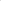 СП 255.1325800 «Здания и сооружения. Правила эксплуатации. Общие положения».Оформление проектной документации осуществляется в соответствии с ГОСТ Р 21.1101-2013 «Основные требования к проектной и рабочей документации».Планируемые к строительству (строящиеся) многоквартирные дома, указанные в пункте 2 части 2 статьи 49 Градостроительного кодекса Российской Федерации, а также подлежащие приобретению жилые помещения должны соответствовать положениям санитарно-эпидемиологических правил и нормативов СанПиН 2.1.2.2645-10 «Санитарно-эпидемиологические требования к условиям проживания в жилых зданиях и помещениях», утвержденных постановлением Главного государственного санитарного врача Российской Федерации от 10.06.2010 № 64 (с изменениями и дополнениями).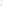 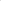 В отношении проектной документации на строительство многоквартирного дома, построенного многоквартирного дома, в котором приобретаются жилые помещения, рекомендуется обеспечить наличие положительного заключения проведенной в соответствии с требованиями градостроительного законодательства экспертизы.2Требование к конструктивному, инженерному и технологическо-му оснащению строящегося многоквартирно-го дома, введенного в эксплуатацию многоквартирно-го дома, в котором приобретается готовое жильеНе рекомендуется строительство домов и приобретение жилья в домах, выполненных из легких стальных тонкостенных конструкций (ЛСТК), SIP панелей, металлических сэндвич панелей.В строящихся домах обеспечивается наличие:1) несущих строительных конструкций, выполненных из следующих материалов:а) стены из каменных конструкций (кирпич, блоки), крупных железобетонных блоков, железобетонных панелей, монолитного железобетонного каркаса с заполнением;б) перекрытия из сборных и монолитных железобетонных конструкций и иные в соответствии с градостроительным законодательством в отношении одноэтажных многоквартирных домов;в) фундаменты из сборных и монолитных железобетонных и каменных конструкций.2) подключения к централизованным сетям инженерно-технического обеспечения по выданным соответствующими ресурсоснабжающими и иными организациями техническим условиям;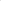 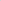 3) внутридомовых инженерных систем, включая системы: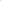 а) электроснабжения (с силовым и иным электрооборудованием в соответствии с проектной документацией); б) противопожарной безопасности (в соответствии с проектной документацией);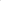 в) мусороудаления (при наличии в соответствии с проектной документацией);в случае экономической целесообразности рекомендуется использовать локальные системы энергоснабжения;1) оконных блоков со стеклопакетом класса энергоэффективности в соответствии с классом энергоэффективности дома;2) отмостки из армированного бетона, асфальта, устроенной по всему периметру дома и обеспечивающей отвод воды от фундаментов;3) организованного водостока;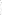 3Требования к функционально-му оснащению и отделке помещенийДля переселения граждан из аварийного жилищного фонда рекомендуется использовать построенные и приобретаемые жилые помещения, расположенные на любых этажах дома, и:1) оборудованные подключенными к соответствующим внутридомовым инженерным системам внутриквартирными инженерными сетями в составе (не менее):а) электроснабжения с электрическим щитком с устройствами защитного отключения;б) холодного водоснабжения;или автономного);в) внесенными в Государственный реестр средств измерений, поверенными предприятиями-изготовителями, принятыми в эксплуатацию соответствующими ресурсоснабжающими организациями и соответствующими установленным требованиям к классам точности индивидуальными приборами учета электрической энергии, холодной воды, горячей воды, природного газа (в установленных случаях) (в соответствии с проектной документацией);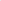 2) имеющие чистовую отделку «под ключ», в том числе:а) входную утепленную дверь с замком, ручками и дверным глазком;б) межкомнатные двери с наличниками и ручками;в) оконные блоки со стеклопакетом класса энергоэффективности в соответствии с классом энергоэффективности дома;г) подвесные крюки для потолочных осветительных приборов во всех помещениях квартиры;д) установленные и подключенные к соответствующим внутриквартирным инженерным сетям:звонковую сигнализацию (в соответствии с проектной документацией);одно-, двухклавишные электровыключатели;электророзетки;выпуски электропроводки и патроны во всех помещениях квартиры;газовую или электрическую плиту (в соответствии с проектным решением);е) отделку потолков во всех помещениях квартиры водоэмульсионной или иной аналогичной краской, либо конструкцией из сварной виниловой пленки (ПВХ) или бесшовного тканевого полотна, закрепленных на металлическом или пластиковом профиле под перекрытием (натяжные потолки)4Требования к материалам, изделиям и оборудованиюПроектом на строительство многоквартирного дома рекомендуется предусмотреть применение современных сертифицированных строительных и отделочных материалов, изделий, технологического и инженерного оборудования.Строительство должно осуществляться с применением материалов и оборудования, обеспечивающих соответствие жилища требованиям проектной документации. Выполняемые работы и применяемые строительные материалы в процессе строительства дома, жилые помещения в котором приобретаются в соответствии с муниципальным контрактом в целях переселения граждан из аварийного жилищного фонда, а также результатов таких работ должны соответствовать требованиям технических регламентов, требованиям энергетической эффективности и требованиямоснащенности объекта капитального строительства приборами учета используемых энергетических ресурсов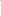 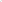 5Требование к энергоэффектив-ности домаРекомендуется предусматривать класс энергетической эффективности дома не ниже «В» согласно Правилам определения класса энергетической эффективности, утвержденным приказом Министерства строительства и жилищно-коммунального хозяйства Российской Федерации от 06.06.2016 № 399/пр.Рекомендуется предусматривать следующие мероприятия, направленные на повышение энергоэффективности дома:1) предъявлять к оконным блокам в квартирах и в помещениях общего пользования дополнительные требования, указанные выше;2) проводить освещение придомовой территории с использованием светодиодных светильников и датчиков освещенности;3) выполнять теплоизоляцию подвального (цокольного) и чердачного перекрытий (в соответствии с проектной документацией);Обеспечить наличие на фасаде дома указателя класса энергетической эффективности дома в соответствии с разделом III Правил определения классов энергетической эффективности многоквартирных домов, утвержденных приказом Министерства строительства и жилищно-коммунального хозяйства Российской Федерации 
от 06.06.2016 № 399/пр6Требования к эксплуатацион-ной документации домаНаличие паспортов и инструкций по эксплуатации предприятий изготовителей на механическое, электрическое, санитарно-техническое и иное, включая лифтовое, оборудование, приборы учета использования энергетических ресурсов (общедомовые (коллективные) и индивидуальные) и узлы управления подачей энергетических ресурсов и т.д., а также соответствующих документов (копий документов), предусмотренных пунктами 24 и 26 Правил содержания общего имущества в многоквартирном доме, утвержденных постановлением Правительства Российской Федерации от 13.08.2006 
№ 491, включая Инструкцию по эксплуатации многоквартирного дома, выполненную в соответствии с п. 10.1 Градостроительного кодекса Российской Федерации (Требования к безопасной эксплуатации зданий) и СП 255.1325800 «Здания и сооружения. Правила эксплуатации. Общие положения» (в соответствии с проектной документацией).Наличие инструкций по эксплуатации внутриквартирного инженерного оборудования. Комплекты инструкций по эксплуатации внутриквартирного инженерного оборудования подлежат передаче заказчику№ п/пНаименование муниципального образованияВсего расселяемая площадь жилых помещенийРасселение в рамках программы, не связанное с приобретением жилых помещений и связанное с приобретением жилых помещений без использования бюджетных средствРасселение в рамках программы, не связанное с приобретением жилых помещений и связанное с приобретением жилых помещений без использования бюджетных средствРасселение в рамках программы, не связанное с приобретением жилых помещений и связанное с приобретением жилых помещений без использования бюджетных средствРасселение в рамках программы, не связанное с приобретением жилых помещений и связанное с приобретением жилых помещений без использования бюджетных средствРасселение в рамках программы, не связанное с приобретением жилых помещений и связанное с приобретением жилых помещений без использования бюджетных средствРасселение в рамках программы, связанное с приобретением жилых помещений за счет бюджетных средствРасселение в рамках программы, связанное с приобретением жилых помещений за счет бюджетных средствРасселение в рамках программы, связанное с приобретением жилых помещений за счет бюджетных средствРасселение в рамках программы, связанное с приобретением жилых помещений за счет бюджетных средствРасселение в рамках программы, связанное с приобретением жилых помещений за счет бюджетных средствРасселение в рамках программы, связанное с приобретением жилых помещений за счет бюджетных средствРасселение в рамках программы, связанное с приобретением жилых помещений за счет бюджетных средствРасселение в рамках программы, связанное с приобретением жилых помещений за счет бюджетных средствРасселение в рамках программы, связанное с приобретением жилых помещений за счет бюджетных средствРасселение в рамках программы, связанное с приобретением жилых помещений за счет бюджетных средствРасселение в рамках программы, связанное с приобретением жилых помещений за счет бюджетных средств№ п/пНаименование муниципального образованияВсего расселяемая площадь жилых помещенийВсего:в том числе:в том числе:в том числе:в том числе:Всего:Всего:Всего:в том числе:в том числе:в том числе:в том числе:в том числе:в том числе:в том числе:в том числе:№ п/пНаименование муниципального образованияВсего расселяемая площадь жилых помещенийВсего:Выкуп жилых помещений у собственниковВыкуп жилых помещений у собственниковДоговор о развитии застроенной территорииПереселение в свободный жилищный фондВсего:Всего:Всего:Строительство домов Строительство домов Приобретение жилых помещений у застройщиков, в т.ч.:Приобретение жилых помещений у застройщиков, в т.ч.:Приобретение жилых помещений у застройщиков, в т.ч.:Приобретение жилых помещений у застройщиков, в т.ч.:Приобретение жилых помещений у лиц, не являющихся застройщикамиПриобретение жилых помещений у лиц, не являющихся застройщиками№ п/пНаименование муниципального образованияВсего расселяемая площадь жилых помещенийВсего:Выкуп жилых помещений у собственниковВыкуп жилых помещений у собственниковДоговор о развитии застроенной территорииПереселение в свободный жилищный фондВсего:Всего:Всего:Строительство домов Строительство домов в строя-щихся домахв строя-щихся домахв домах, введен-ных в эксплуа-тациюв домах, введен-ных в эксплуа-тациюПриобретение жилых помещений у лиц, не являющихся застройщикамиПриобретение жилых помещений у лиц, не являющихся застройщиками№ п/пНаименование муниципального образованияВсего расселяемая площадь жилых помещенийРасселяемая площадьРасселяемая площадьСтоимостьРасселяемая площадьРасселяемая площадьРасселяемая площадьПриобретаемая площадьСтоимостьПриобретаемая площадьСтоимостьПриобретаемая площадьСтоимостьПриобретаемая площадьСтоимостьПриобретаемая площадьСтоимость№ п/пНаименование муниципального образованиякв. мкв. мкв. мруб.кв. мкв. мкв. мкв. мруб.кв. мруб.кв. мруб.кв. мруб.кв. мруб.123456789101112131415161718191Всего по муниципальному образованию Матурский сельсоветВсего по 3 этапу              ( 2021-2022 годы)114,600,000,000,000,000,00114,60114,604 130 069,400,000,000,000,00114,604 130 069,400,000,005Итого по муниципальному образованию Матурский сельсовет234,900,000,000,000,000,00234,90234,908 465 561,100,000,000,000,00234,908 465 561,100,000,00№ п/пНаименование муниципального образованияЧисло жителей, планируемых
 к переселениюКоличество расселяемых жилых
помещенийКоличество расселяемых жилых
помещенийКоличество расселяемых жилых
помещенийРасселяемая площадь жилых
помещенийРасселяемая площадь жилых
помещенийРасселяемая площадь жилых
помещенийИсточники финансирования программыИсточники финансирования программыИсточники финансирования программыИсточники финансирования программыСправочно:Расчетная сумма экономии бюджетных средствСправочно:Расчетная сумма экономии бюджетных средствСправочно:Расчетная сумма экономии бюджетных средствСправочно:Возмещение части стоимости жилых помещений Справочно:Возмещение части стоимости жилых помещений Справочно:Возмещение части стоимости жилых помещений № п/пНаименование муниципального образованияЧисло жителей, планируемых
 к переселениюВсегов том числев том числеВсегов том числев том числеВсего:в том числе:в том числе:в том числе:Всего:в том числе:в том числе:Всего:в том числе:в том числе:№ п/пНаименование муниципального образованияЧисло жителей, планируемых
 к переселениюВсегособственность гражданмуниципальная собственностьВсегособственностьгражданмуниципальная
собственностьВсего:за счет средств
Фондаза счет средств
республиканского бюджетаза счет средств
местного бюджетаВсего:за счет переселения граждан по договору о развитии застроенной территорииза счет  переселения граждан в свободный муниципальный жилищный фондВсего:за счет средств собственников жилых помещенийза счет средств иных лиц (инвес-тора по ДРЗТ)№ п/пНаименование муниципального образованиячел.ед.ед.ед.кв. мкв. мкв. мруб.руб.руб.руб.руб.руб.руб.руб.руб.руб.123456789101112131415161718191Итого по муниципальному образованию Матурский сельсовет Всего по 3 этапу           ( 2021- 2022 годы)4202114,600,00114,604 130 069,404 085 164,0222 452,6922 452,690,000,000,000,000,000,005Итого по муниципальному образованию Матурский сельсоветВсего по 4 этапу           ( 2022-2023 годы)29808234,900,00234,908 465 561,108 380 905,4942 327,8142 327,800,000,000,000,000,000,00№ п/пНаименование муниципального образованияРасселяемая площадьРасселяемая площадьРасселяемая площадьРасселяемая площадьРасселяемая площадьРасселяемая площадьРасселяемая площадьРасселяемая площадьКоличество переселяемых жителейКоличество переселяемых жителейКоличество переселяемых жителейКоличество переселяемых жителейКоличество переселяемых жителейКоличество переселяемых жителейКоличество переселяемых жителейКоличество переселяемых жителей№ п/пНаименование муниципального образования2019 год2020 год2021 год2022 год2023 год2024 год2025 годВсего2019 год2020 год2021 год2022 год2023 год2024 год2025 годВсего№ п/пНаименование муниципального образованиякв. мкв. мкв. мкв. мкв. мкв. мкв. мкв. мчел.чел.чел.чел.чел.чел.чел.чел.1234567891011121314151617184Итого по муниципальному образованию Матурский сельсовет Всего по 2 этапу 2020-2021 годы)0,000,000,00114,600,000,000,00114,60000400045Итого по муниципальному образованию Матурский сельсоветВсего по 4 этапу 2020-2021 годы0,000,000,00234,900,000,000,00234,900002900029